Guía de Trabajo Repaso Cuarto Año Medio-Historia, Geografía y Ciencias SocialesNombre: 							Curso: 4°DFecha:			Pje total: 44 puntos		Pje obtenido:						Objetivo: Analizar, apoyándose en diversas fuentes, los factores que inciden en el fin de la dictadura militar y los procesos que dan inicio a la transición a la democracia durante la década de 1980 (itinerario de la transición, formación de bloques políticos, plebiscito de 1988, negociación de las reformas constitucionales, elección presidencial de 1989).Instrucciones: Desarrolla la presente guía en relación a la presentación adjunta a este trabajo. Como recomendación, lee la presentación completa y luego responde.El trabajo debe ser reenviado a la profesora Katherine Aedo mediante correo electrónico. Email: katherine.aedor@gmail.comÍTEM I. Construcción de esquema. Construye un esquema donde consideres al menos 10 conceptos trabajados en clases y en el ppt sobre situación política, económica y social. Recuerda que para construir el esquema debes considerar la jerarquía en las ideas y la relación que existe entre un concepto y otro.ÍTEM II. COMPLETA EL CUADRO. Explica los cuatro factores que propician el fin de la dictadura militar. (8 puntos)ÍTEM III. RESPUESTA ABIERTA. Responde en el espacio entregado cada una de las preguntas, considerando siempre la habilidad que se está requiriendo1. Explica con tus palabras cual es la diferencia entre Golpe de Estado y Dictadura Militar. (4 puntos)2. ¿En qué consistió el plebiscito de 1988? ¿Qué es lo que buscaba resolver? (3 ptos)En relación al plebiscito de 1988, ¿Cómo se relaciona con el proceso político que estamos viviendo como sociedad? (3 ptos)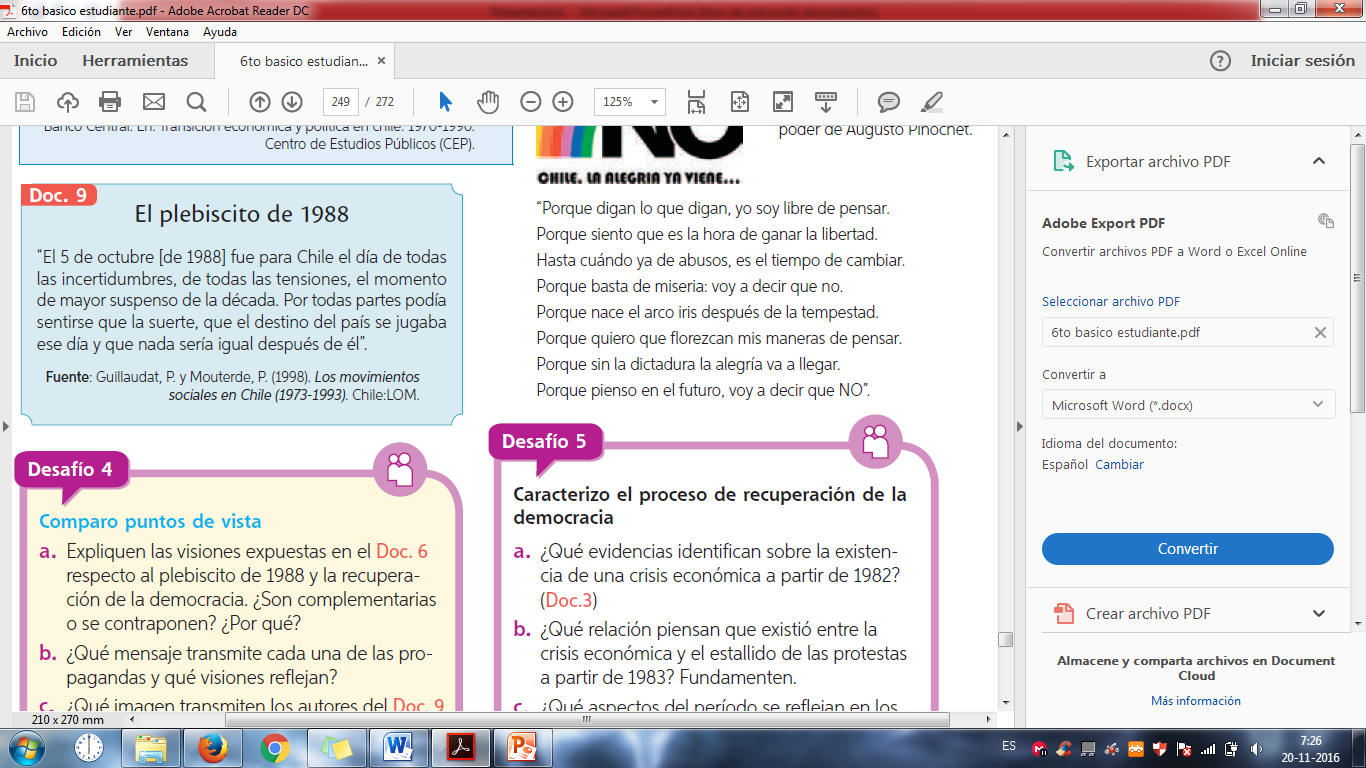 ¿De qué forma el gobierno militar logró cambiar el reordenamiento económico y político de Chile?(3 ptos)Explica las principales transformaciones políticas que se observan a fines del gobierno militar (posterior a 1983). (5 ptos)Con respecto al Doc 6 presentado en las diapositivas (diapositiva n° 11). ¿Cuál es la discrepancia o diferencia de las dos posturas frente al término de la Dictadura militar? (6 ptos)Analiza la información sobre el retorno a la democracia presentada en las diapositivas, ¿por qué existe discrepancias (diferencias) entre las distintas fuentes sobre si se ha logrado o no el retorno a la democracia? ¿Cuáles son los argumentos distintos que presenta cada fuente? (6 ptos)Con respecto al modelo económico neoliberal que continua posterior al término de la Dictadura militar, responde: ¿Cuáles son los elementos a favor y en contra de este modelo económico?(6 ptos)